PL pro D6. (do 18/6)1/Abys mohl(a) odpovědět na otázky, musíš vidět video (ODKAZ):https://www.youtube.com/watch?v=ZZp7nMdfU7w     /Alexandr Veliký/2/Doplň tabulku – ANO x NE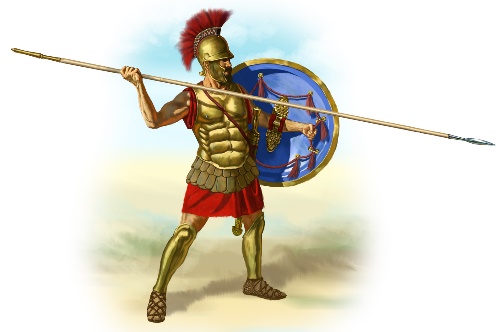 3/ Pošli správné řešení do 18/6 na e-mail: chromikova@zsgm.czAlexandr Veliký (dálel jen zkratka „AV“)Gaugamely ležely na území dnešního Íráku.Dáreios III. byl považován za nejsilnějšího krále své doby.Alexandr Veliký (AV) měl tehdy 26 let.Bitva se konala přesně roku 631 př.n.l.(1. října)Dáreios prohrál s AV u ISSU.Ve městě GORDION bylo sídlo Dáreia III.Legenda říkala, že kdo rozluští záhadu gordického uzlu, 
stane se vládcem Evropy.AV měl hodnost generála už od svých 20 let.Generál Pamenion byl spolupracovník Dáreia III.AV se rozhodl proti Dáreiovi III. zaútočit ráno.FALANGA byl útvar o počtu 256 vojáků.Sarísa bylo obouručné kopí dlouhé 6- 7 m.Peršané měli asi 250 000 mužů proti Alexandrovým 45 tisícům  mužů.Gaugamely rozhodly o budoucnosti dvou světadílů. -  Asie a Afriky.Válečné vozy s kosami měli ve své výzbroji Alexandrovi vojáci„Kladivo a kovadlina“ byl výraz pro Alexandrovu taktiku boje. Peltastové byli rozhodující silou v Alexandrově vojsku, rozhodli bitvu. Alexandr zabil v této bitvě perského krále Dáreia III.